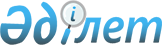 "Сүттіқұдық ауылдық округінің "2023-2025 жылдарға арналған бюджеті туралы" Жаңақорған ауданы мәслихатының 2022 жылғы 29 желтоқсандағы № 353 шешіміне өзгерістер енгізу туралыҚызылорда облысы Жаңақорған аудандық мәслихатының 2023 жылғы 31 тамыздағы № 84 шешімі
      Жаңақорған ауданының мәслихаты ШЕШТІ:
      1. "Сүттіқұдық ауылдық округінің 2023-2025 жылдарға арналған бюджеті туралы" Жаңақорған ауданы мәслихатының 2022 жылғы 29 желтоқсандағы № 353 шешіміне мынадай өзгерістер енгізілсін:
      1-тармақ жаңа редакцияда жазылсын:
      "1. Сүттіқұдық ауылдық округінің 2023–2025 жылдарға арналған бюджеті тиісінше 1, 2 және 3-қосымшаларға сәйкес, оның ішінде 2023 жылға мынадай көлемде бекітілсін:
      1) кірістер – 99 535,6 мың теңге;
      салықтық түсімдер – 4 408 мың теңге;
      салықтық емес түсімдер – 0 ;
      негізгі капиталды сатудан түсетін түсімдер – 0;
      трансферттердің түсімі – 95 127,6 мың теңге;
      2) шығындар – 100 842,4 мың теңге;
      3) таза бюджеттік кредиттеу – 0;
      бюджеттік кредиттер – 0;
      бюджеттік кредиттерді өтеу – 0;
      4) қаржы активтерімен жасалатын операциялар бойынша сальдо – 0,
      қаржы активтерін сатып алу – 0;
      мемлекеттің қаржы активтерін сатудан түсетін түсімдер – 0;
      5) бюджет тапшылығы (профициті) – -1 306,8 мың теңге ;
      6) бюджет тапшылығын қаржыландыру (профицитін пайдалану) – 1 306,8 мың теңге.".
      Аталған шешімнің 1-қосымшасы осы шешімнің қосымшасына сәйкес жаңа редакцияда жазылсын.
      2. Осы шешім 2023 жылғы 1 қаңтардан бастап қолданысқа енгізіледі. Сүттіқұдық ауылдық округінің 2023 жылға арналған бюджеті 
					© 2012. Қазақстан Республикасы Әділет министрлігінің «Қазақстан Республикасының Заңнама және құқықтық ақпарат институты» ШЖҚ РМК
				
      Жаңақорған ауданы мәслихатының төрағасы 

Ғ.Сопбеков
Жаңақорған ауданы маслихатының
2023 жылғы 31 тамыздағы
№ 84 шешіміне қосымшаЖаңақорған ауданы мәслихатының
2022 жылғы 29 желтоқсандағы
№ 353 шешіміне 1 қосымша
Санаты
Санаты
Санаты
Санаты
Сомасы, мың теңге
Сыныбы
Сыныбы
Сыныбы
Сомасы, мың теңге
Ішкі сыныбы
Ішкі сыныбы
Сомасы, мың теңге
Атауы
I. КІРІСТЕР
99 535,6
1
Салықтық түсімдер
4 408
01
Табыс салығы 
186
2
Жеке табыс салығы
186
04
Меншiкке салынатын салықтар
4 222
1
Мүлiкке салынатын салықтар
72
3
Жер салығы
172
4
Көлiк құралдарына салынатын салық
3 926
5
Біріңғай жер салығы
52
4
Трансферттердің түсімдері
95 127,6
02
Мемлекеттiк басқарудың жоғары тұрған органдарынан түсетiн трансферттер
95 127,6
3
Аудандардың (облыстық маңызы бар қаланың) бюджетінен трансферттер
95 127,6
Функционалдық топ
Функционалдық топ
Функционалдық топ
Функционалдық топ
Сомасы, мың
теңге
Бюджеттік бағдарламалардың әкімшісі
Бюджеттік бағдарламалардың әкімшісі
Бюджеттік бағдарламалардың әкімшісі
Сомасы, мың
теңге
Бағдарлама
Бағдарлама
Сомасы, мың
теңге
Атауы
Сомасы, мың
теңге
II. ШЫҒЫНДАР
100 842,4
01
Жалпы сипаттағы мемлекеттiк қызметтер
42 516
124
Аудандық маңызы бар қала, ауыл, кент, ауылдық округ әкімінің аппараты
42 516
001
Аудандық маңызы бар қала, ауыл, кент, ауылдық округ әкімінің қызметін қамтамасызету жөніндегі қызметтер
42 516
06
Әлеуметтiк көмек және әлеуметтiк қамсыздандыру
4 804
124
Аудандық маңызы бар қала, ауыл, кент, ауылдық округ әкімінің аппараты
4 804
003
Мұқтаж азаматтарға үйде әлеуметтік көмек көрсету
4 804
07
Тұрғын үй-коммуналдық шаруашылық
19 745,6
124
Аудандық маңызы бар қала, ауыл, кент, ауылдық округ әкімінің аппараты
19 745,6
008
Елді мекендерде көшелерді жарықтандыру
2 395,6
009
Елді мекендердің санитариясын қамтамасыз ету
283
011
Елді мекендерді абаттандыру мен көгалдандыру
10 069
08
Мәдениет, спорт, туризм және ақпараттық кеңістiк
18 193
124
Аудандық маңызы бар қала, ауыл, кент, ауылдық округ әкімінің аппараты
17 922
006
Жергілікті деңгейде мәдени-демалыс жұмысын қолдау
17 922
124
Аудандық маңызы бар қала, ауыл, кент, ауылдық округ әкімінің аппараты
271
028
Жергілікті деңгейде денешынықтыру- сауықтыру және спорттық ісшараларды өткізу
271
13
Көлiк және коммуникация
 15 078
124
Аудандық маңызы бар қала, ауыл, кент, ауылдық округ әкімінің аппараты
15 078
057
"Ауыл-Ел бесігі" жобасы шеңберінде ауылдық елді мекендердегі әлеуметтік және инженерлік инфрақұрылым бойынша іс- шараларды іске асыру
15 078
15
Трансферттер
505,8
124
Аудандық маңызы бар қала, ауыл, кент, ауылдық округ әкімінің аппараты 
505,8
048
Пайдаланылмаған(толық пайдаланылмаған) нысаналы трансферттерді қайтару
505,8
3. Таза бюджеттік кредит беру
0
4. Қаржы активтерімен жасалатын операциялар бойынша сальдо
0
5. Бюджет тапшылығы (профициті)
-1 306,8
6. Бюджет тапшылығын қаржыландыру (профицитті пайдалану)
1 306,8
8
Бюджет қаражатының пайдаланылатын қалдықтары
1 306,8
01
Бюджет қаражатының қалдығы
1306,8
1
Бюджет қаражатының бос қалдықтары
1334,1
2
Есепті кезең соңындағы бюджет қаражатының қалдықтары
27,3